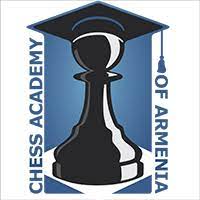 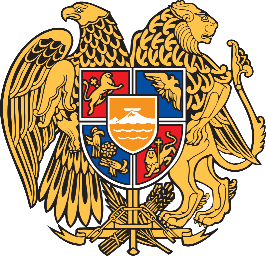    «Հայաստանի շախմատի ակադեմիա»               ՀԵՐԹԱԿԱՆ ԱՏԵՍՏԱՎՈՐՄԱՆ ԵՆԹԱԿԱ                    ՈՒՍՈՒՑԻՉՆԵՐԻ ՎԵՐԱՊԱՏՐԱՍՏՈՒՄ                               ԵՐԵՎԱՆ 2022                     ՀԵՏԱԶՈՏԱԿԱՆ  ԱՇԽԱՏԱՆՔԹԵՄԱ		Ուսուցչի մասնակցությունը հաստատության         մեթոդմիավորումների աշխատանքներին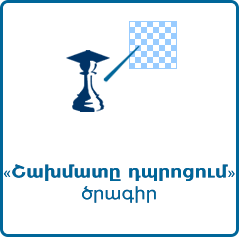 ԱՌԱՐԿԱ					ՇախմատՀԵՂԻՆԱԿ					Աստղիկ ՀովհաննիսյանՄԱՐԶ						ԵրևանՈՒՍՈՒՄՆԱԿԱՆ ՀԱՍՏԱՏՈՒԹՅՈՒՆ	     Հ․ 98 հիմնակական դպրոց                                                        Բովանդակություն1․Նախաբան                   էջ-42․ Մեթոդական միավորման կառուցվածքն ու գործառույթները    էջ-63․ Ուսուցչի մասնակցությունը հաստատության մեթոդմիավորումների  աշխատանքներին  էջ-84․ Ոսուցչի աշխատանքի փորձնական մաս էջ -114․ Եզրակացության  էջ-125․ Գրականության ցանկ -էջ-13Հետազոտության հարցերըՈրո՞նք են  մեթոդական միավորման կառուցվածքն ու  գործառույթներըԻնչպիսի՞ մասնակցություն  ունի ուսուցիչը մեթոդմիավուրումների աշխատանքներինԻ՞նչ են ստանում երեխաները ուսումնասիրելով շախմատ առարկանՈրքանով են  փոխկապակցված ծնող, ուսուցիչ, երեխա  աշխատանքները                                             Ներածություն  Եվ այսպես. 2011թվականից «Շախմատ» առարկան՝ որպես մտավոր մշակույթի տարրերից մեկը, մյուս առարկաներին օժանդակելու և առաջ մղելու նպատակով, Հայաստանի Հանրապետությունում մտավ տարրական դպրոցի կյանք:  Շախմատի ուսուցիչները հանդիսանում են <<Ընդհանուր>> մեթոդմիավորման անդամ։ Մեթոդական միավորումներն  իրենց առաջնային դերն ու նշանակությունն ունեն դպրոցի գործունեության  արդյունավետ կազմակերպման, զարգացման հարցում։ Ինչպես տարբեր պետական, ոչ պետական հաստատություններում, այնպես էլ դպրոցի միջավայրում, հանդիպում են  բազմաբնույթ, բազմապիսի հարցեր, խնդիրներ՝ ուսուցիչ-աշակերտ, աշակերտ-աշակերտ,որոնց լուծման համար իր մեծ դերն ունի մեթոդմիավորումը։ Մեթոդական միավորումը խթանում է ուսուցիչների մասնագիտական որակի, տարբեր մեթոդական գործիքների կիրառության զարգացմանը։ Մեթոդական միավորումները քննարկում են հանրակրթական առարկայական  չափորոշիչներին համապատասխան ուսումնական ծրագրերի, ուսումնական պլանների նախագծերը, դասագրքերը, ձեռնարկները, քննարկվում են կրթության առանձնահատուկ պայմանների կարիք ունեցող սովորողի անհատական ուսուցման պլանը, նպաստում է ուսուցիչների որակավորման բարձրացմանը։ Ուսուցիչներին հաղորդակից է դարձնում մանկավարժության  նորագույն նվաճումներին, կազմակերպում է սեմինարներ։     Այսօր ուսումնառության գործընթացում բազում հնարավուրություններ է տրվում ուսուցչին՝ իրագործելու, նպատակային դարձնելու իրեն վստահված աշխատանքը։ Մերօրյա սերունդն ինքն է թելադրում այն պայմանները, որն անգամ ուսուցչին է մղում ինքնակրթվելու, նոր մեթոդներ և միջոցներ կիրառելու դասն ավելի հետաքրքիր դարձնելու համար։     Ուսուցիչները հանդիսանալով այս կամ այն մեթոդական միավորման անդամ, իրենց ողջ ուժն ու գիտելիքներն են օգտագործում դպրոցի անունն ու պատիվը բարձր պահելու համար։ Հետազոտության  նպատակը։   Հետազոտության հիմնական նպատակն է բացահայտել, թե որքան կարևոր է համագործակցային, միասնական աշխատանքը մեթոդմիավորման ներսում, որն էլ իր հերթին դրական ազդեցություն է ունենում դպրոցի կառավարման, գործունեության վրա։Հետազոտության խնդիրը։Ստեղծել, ձևակերպել պայմաններ կրթության որակի բարձրացման ուղղությամբ։ Մեթոդական միավորման միջոցով կարևոր է նաև ուսուցման նոր մեթոդները որպես կրթական գործընթացի կարևոր բաղադրիչ։Հետազոտության թեմայի արդիականությունը։Այսօր ուսուցչի առջև դրված են նոր մարտահրավերներ, պահանջներ, որոնք ընդհանուր առմամբ ծառացած են դպրոցում՝ խորհրդակցական մարմինների, այդ թվում մեթոդական միավորումների առջև։Համախմբված, միասնական աշխատանքի շնորհիվ մեթոդական միավորման յուրաքանչյուր անդամ ձեռք է բերում նոր կարողություններ և հմտություններ։1․ Որո՞նք են  մեթոդական միավորման կառուցվածքն ու  գործառույթներըԱռարկայական մեթոդական միավորումը կազմակերպում է  ուսուցիչների մեթոդական աշխատանքները։ Ելնելով վերոնշյալից, <<Շախմատ>> առարկայի ուսուցիչը ընդգրկված է <<Ընդհանուր զարգցման առարկաներ>> առարկայական մեթեդական միավորումում,  որի կազմում են նաև տնօրենի կրթական աջակցությունների  գծով տեղակալը, կերպարվեստի, տեղնոլոգիայի, երաժշտության, ռազմավարության (ՆԶՊ)  և ֆիզկուլտուրայի ուսուցիչները։ Մեթոդական միավորումներն իրենց առաջնային դերն ու նշանակությունն ունեն դպրոցի գործունեության արդյունավետ կազմակերպման, զարգացման հարցում։Տվյալ գործառույթները խթանում են մասնագիտական գիտելիքների  որակի բարձրացմանը։ Առարկայական  մեթոդմիավորումների  աշխատանքը կարող է իր մեջ ներառել՝բանավեճերմեթոդական մրցույթներսեմինարդասախոսություննախագծերստեղծագործական բանավեճեր Նշեմ նաև․ որ շախմատը դրուցում է շուրջ 11 տարի և ունի առձագանք, իսկ խաղի միջոցով ձեռք բերված բնավորության որակները դժվար է հաշվել։ Շախմատի հիմնական առավելությունը ուղեղի երկու կիսագնդերի ներդաշնակ զարգացման մեջ է։ Փորձնականորեն հաստատվել է, որ շախմատով զբաղվող երեխաները դպրոցում ավելի լավ են սովորում։ Շախմատային նյութը օգտակար է ինչպես ճշգրիտ գիտությունների, այնպես էլ բնական և հումանիտար գիտությունների ուսումնասիրության մեջ: Այս առումով տեղին է նշել աշխարհի 9-րդ չեմպիոն Տիգրան Պետրոսյանի կողմից շախմատին տրված բնութագիրը. «Շախմատը ձևով խաղ է, բովանդակությամբ արվեստ, տիրապետելու դժվարությամբ՝ գիտություն: Շախմատը կարող է այնքան ուրախություն պատճառել, որքան լավ գիրքը կամ երաժշտությունը»: Այս ամենին կարող ենք ավելացնել նաև ուսուցիչների ինքնակրթությունը նորարարություններին ծանոթանալն ու դրանց կիրառումը  ուսումնադասիարակչական գործընթացին։ Ուսուցման գործընթացն առավել որակյալ, նպատակային դարձնելու համար մեթոդական միավորման ուսուցիչները կատարում են փոխադարձ դասալսումներ, կազմակերպում են քննարկումներ, վերլուծում կատարված աշխատանքը։ Փոխադարձ փոխօգնության շնորհիվ բարձրացնում են նաև  ուսուցիչների մասնագիտական որակները՝ -տիրապետել հաղորդակցման միջոցների, գործառույթների ու ոճերի վերաբերյալ գիտելիքների, փոխներգործության, փոխգործակցության հնարների, աշակերտական կոլեկտիվում ձևավորել բարենպաստ փոխհարաբերություններ,-ուսուցման բազմազան, ինքնատիպ միջոցների ու մեթոդների տիրապետել-հաշվի առնել աշակերտների ինքնուրույն կարծիքների, կայացրած որոշումների հետ։ մեթոդմիավորման աշխատանքի պլանավորման մեջ կարելի է ներառել այս հարցերը՝ նորմատիվ փաստաթղթերի ուսումնասիրություննոր դասագրքերի ուսումնասիրումերաշխավորությունների, հուշագրերի, զննական միջոցների մշակումտետրերի ստուգման հարցերմիջառարկայական  կապերի հարցերնպատակային փոխադարձ դասալսումներ, բաց դասերինքնակրթության վերաբերյալ ուսուցիչների հաշվետվություններՄեթոդական նյութերի և մշակումների համակարգման կազմակերպում դասապլաններ ցուցահանդեսներ, դիդակտիկ նյութեր սովորողների ստեղծագործական աշխատանքներՍկսնակ ուսուցիչների հետ աշխատանքի կազմակերպում  2․ Ինչպիսի՞ ուսուցիչների մասնակցությունը    մեթոդմիավուրումների աշխատանքներին Ուսուցչի համար շատ կարևոր է փոխգոծակցությունը, համագործակցությունը մյուս ուսուցիչների հետ։ Փորձառու, վաստակաշատ ուսուցիչները կարող են նպաստել սկսնակների արդյունավետ դասապրոցեսի կազմակերպմանը։ Փոխադարձ դասալսումները, բաց դասեր կազմակերպելը, միջոցառումներ, սեմինարներ իրականացնելը օգնում են ուսուցիչներին ապահովել արդյունավետ ուսումնական գործընթացներ։ Նորարարական հնարքներ, ուսուցման մեթոդներ, համագործակցային ուսուցման գործընթացներն ապահովում են աշակերտների ինքնաճանաչողությանը, լսելու կարողությանը,  դիմացինի հանդեպ  հարգանքը, նոր նյութի ինքնուրույն վերլուծությունը, բարձր առաջադիմությունը նպաստում են մեթոդական միավորման անդամների մանկավարժական, գիտական առաջընթացին։ Սերտ համագործակցությունը միմյանց հանդեպ, անաչառ քննադատությունը, քննարկումները կարող են միայն դրական ազդեցություն ապահովել համագործակցայիին  համընդհանուր  ուսումնական գործընթացում։    ՈՒսուցիչները մասնակցում են դպրոցի զարգացմանը և դպրոցական մշակույթի ձևավորմանը, որը նպաստում է ուսմանը և դպրոցում մոտիվացնող մթնոլորտին։ Դպրոցը հասարակությունից մեկուսացված տարածք չէ։ ՈՒստի ուսուցիչներից ավելի ու ավելի է պահանջվում խորհուրդներ տալ աշակերտներին, ծնողներին, աշխատել միջդպրոցական հանձնաժողովներում և ստանձնել առաջադրանքներ և պարտականություններ դպրոցի կառավարման մեջ։ Որքան շատ են դպրոցի ուսուցչական կազմում ընդգրկված անդամները զարգանում և խթանում ընդհանուր գիտելիքների ուսուցումը, այնքան ավելի հաջողակ են դասավանդման և ուսուցման գործընթացները։ Ակտիվ մասնակցություն, համատեղ պատասխանատվություն և թիմային աշխատանք է պահանջվում դպրոցի ներքին և արտաքին դպրոցական ծրագրերի իրականացման համար։ Սա նաև ներառում է համագործակցության ուսուցում։     Սակայն այս ամենին զուգահեռ, փաստ է նաև այն, որ թիմային, մեթոդական միավորման աշխատանքը միշտ չէ, որ կարելի է համարել ներդաշնակ, լինում են նաև հակասություններ։ Մեթոդական միավորման կառավարման միջև լինում են հակասություններ։ Թեև շատ ուսուցիչներ, ընդհանուր առմամբ, համաձայն են թիմային աշխատանքի հետ, ցանկության և իրականության միջև մեծ անջրպետ կա։ Սա այն է, կրթական հետազոտողներ Դիրկ Ռիխտերը և Հանս Անանդ  Պանտը հայտնաբերել են ուսումնասիրության ժամանակ։ Դրա համար նրանք հարցազրույց են վերցրել 1000 ուսուցիչներից։ ՈՒսուցիչների 97%-ը կարևոր է համարում գործընկերների հետ համատեղ աշխատանքը։ Սակայն 2/3 -ի համար թիմային աշխատանքն առաջին հերթին նշանակում է կանոնավոր կերպով փոխանակել ուսումնական նյութերը։ Միայն 1/10-ը համար է թիմային աշխատանքը նաև նշանակում նստել գործընկերների դասերին և հետադարձ կապ տալ և ստանալ։    Օգտագործելով մեթոդական միավորման կառուցվածքային գործընթացը՝ դուք կսովորեք, թե ինչպես կազմակերպել, մասնակցել, խթանել առօրյա  աշխատանքայինկյանքում առկա խնդիրների լուծումների վերաբերյալ և օգուտ քաղել ձեր գործընկերների փորձից և հեռանկարներից։2․1 Ոսուցչի աշխատանքի փորձնական մասՄեթոդմիավորման աշխատանքներում մեծ է յուրանչյուր ուսուցչի ներդրումը՝ կապված իր առարկայի հաջողությունների հետ։Շախմատ առարկայի նպատակն է՝ զարգացնել սովորողների կողմնորոշվելու, տարաբնույթ լուծումներ գտնելու, առաջարկելու ուղիներ, զարգացնել քննադատական,  ստեղծագործական մտածողությունը։ Այդ իսկ պատճառով  ուսումնական հաստատությունում, մեթոդմիավորման տարեկան աշխատանքների քննարկման ժամանակ շախմատ առարկան ուսուցանողը կարող է առաջարկել՝ <<Շախմատի օրեր>>  խորագրով  1 ամսյա  խաղերի շրջան, որտեղ  լավագույնները  պարգևատրվում են,  ստանում խրախուսում դպրոցի  տնօրինության կողմից։ Այց է կատարվում <<Տիգրան  Պետրոսյանի անվան  շախմատի տուն>>, որտեղ  աշակերտները շախմատի մրցաշարային մթնոլորտին,  ծանոթանում ուժեղագույն շախմատիստների (գրոսմաստերների հետ)։Այս միջոցառման նպատակն է՝ սերը առ շախմատ, նրանց մեջ զարգացնել արագ մտածելու, կենտրոնանալու, ապա մրցակցի քայլի ժամանակ  անցնել  դիֆուզ   մտածողության։ Ծնողների համար բացահայտվեց  երեխաների մեծ սերը դեպի առարկան, որից հետո  քայլեր ձեռնարկեն նրանց ավելի մոտեցնելու շախմատ առարկային։  Ծնողները ևս իրենց   մասնակցությունն ունեցան միջոցառման  ընթացքում, այնքանով, որ կապի մեջ լինեն ուսուցչի հետ, նույնիսկ խաղերի ընթացքում ցանկության դեպքում  ներկա գտնվեցին  խաղերի։Մեթոդմիավորման նիստերի ժամանակ  ուսուցիչները  կարող են քննարկել <<Բաց դասի>> կազմակերպում, որը նպաստում է  համատեղ աշխատելուն, փորձի փոխանակմանը, խթանում է միջառարկայական կապին և վերջապես, բարձրացնում է մեթոդմիավորման աշխատանքի արդյունավետությունը։Շախմատի մեկամսյա օրերը հիմք են տալիս ընդունելու, որ շախմատ ուսումնական առարկան նպաստում է աշակերտների համագործակցային միջավայրի ձևավորմանը, դիմացինի տեսակետի ըմբռնմանը, ակտիվ ներգավվածությանը  ուսուցման գործընթացին, ինքնաճանաչման ավելի բարձր մակարդակին։Միջառարկայական բաց դասԴասարան՝ 3 Դասի թեման՝  <<Արվեստն ու գիտությունը  շախմատում>>Դասի նպատակ՝ զարգացնել գումարի հատկությունները թվային գլուխկոտրուկների ստեղծում և լուծում, համացանցից ճիշտ օգտվելու կարողությունը։Վերջնարդյունք՝  սովորողները  կարողանան նոր  գիտելիքներն օգտագործել տարբեր իրավիճակներում։Միջառարկայական կապ՝ <<Շախմատ>>, <<Մթեմատիկա>>, <<Երաժշտություն>>Դասավանդման մեթոդ՝ խառը                                       Եզրակացություն      Հետազոտությունը պարզեց՝ հջողություններն ու հույզերը  կիսելը, խնդիրները միասին լուծելը, հետադարձ կապ ստանալը՝ մեթոդական միավորման մեջ գտնվող  անդամների թիմային աշխատանքի առավելություններն են։ Ուսուցիչը պետք է սեփական ժամանակի մեծ ներդրում ունենա իր թիմի համար, աջակից լինի, կարողանա տեսնել և փաստել մեթոդմիավորման կատարած գործողությունների առավելություններն ու թերությունները իր ներգրավածությունն այդ ամենում։ Մեթոդական միավորումներում առողջ քննադատությունը պետք է ընդունվի որպես դրական վարքագիծ՝ աշխատանքներն էլ ավելի արդյունավետ դարձնելու համար։ Լինեն դրանք  աշակերտների գնահատականները, դասարանում դժվարություններին լուծումներ գտնելը, ծնողների հետ տարբեր հարցերի շուրջ քննարկումներ ունենալը։  Կրթության մասնագետները հաստատում են, որ դպրոցի որակը բարձրանումա, երբ ուսուցիչները լավ են աշխատում միմյանց հետ, կա փոխըմբռնում և հարգանք։   Համագործակցային  ուսուցում կիրառող ուսուցիչը պետք է լինի  համբերատար, հետաքրքրությունների լայն շրջանակ  ձևավորող։                                    Գրականության ցանկը1․Հայաստանի Հանրապետւթյան  օրենսգիրք2․Հետազոտության մեթոդաբանություն  <<Վահան Սարգսյան>>3. https://www.youtube.com/watch?v=XVPwwzYO2YQ4.https://www.cornelsen.de/empfehlungen/schulschliessung/fuer-lehrer